www.greenschoolprishtine.weebly.com	Shkolla e Gjelbër-Prishtinë	Planifikimi dhe realizimi i aktiviteteve edukativo arsimore për muajin Janar  2015 KlasaVII,VIII apo klubi    “ Teknologët e rinj “, lënda mësimore Teknologji –TIKMësimdhënësi :  Kumrie Maqedonci                                                                                                                                                  Vërtetoi:DataFotot e aktivitetitPërshkrimi i aktivitetit    21.01.2015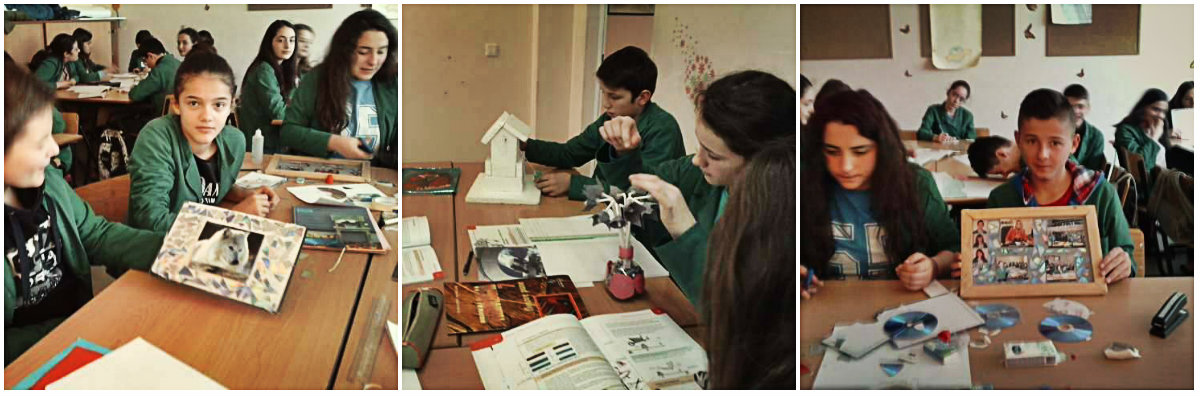  Në këtë aktivitet me material të recilkuara :letër,Cd dhe plastikë,punuan nxënësit e klasës VIII/1 dhe të klasës VII/2.